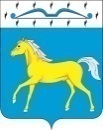 АДМИНИСТРАЦИЯ ПРИХОЛМСКОГО СЕЛЬСОВЕТА                               МИНУСИНСКОГО РАЙОНАКРАСНОЯРСКОГО КРАЯРОССИЙСКАЯ ФЕДЕРАЦИЯП О С Т А Н О В Л Е Н И Е16.03.2020			       п. Прихолмье             	              № 10-пО мерах по обеспечению пожарной безопасности на территории Прихолмского сельсовета в 2020 году      В целях подготовки к весенне-летнему пожароопасному периоду, недопущения чрезвычайных ситуаций, связанных с природными пожарам, защите населенных пунктов от пожаров, а также от пожаров, произошедших от пала, ПОСТАНОВЛЯЮ:1. Запретить на территории населенных пунктов Прихолмского сельсовета в условиях устойчивой сухой, жаркой и ветреной погоды или при получении штормового предупреждения разведение костров, проведение пожароопасных работ.2.	Запретить населению поселков Прихолмье и Притубинский сжиганиесоломы, мусора, ботвы и др. на приусадебных участках и около домов, запретить сжигание сухой травы, соломы на полях. 3. Принимать меры к своевременной очистке территории населенных пунктов, участков, прилегающих к жилым домам и иным постройкам, от горючих отходов, мусора, тары, опавших листьев, сухой травы и т.п.4. Не допускать  на территориях населенных пунктов устройство свалок горючих отходов.5. Дороги, проезды и подъезды к зданиям, сооружениям, водоисточникам, используемым для целей пожаротушения, содержать в исправном состоянии, обеспечив свободный проезд по ним пожарной техники.6. Подготовить в исправное состояние источники противопожарного водоснабжения.7. Обязать собственников земельных участков содержать свои территории в очищенном состоянии от бытовых отходов, мусора, тары, опавших листьев, сухой травы, не проводить отжиги сухой травы.8. Рекомендовать гражданам, имеющим в собственности (пользовании) здания, помещения, строения, обеспечить наличие первичных средств тушения пожаров и противопожарного инвентаря.9. Организовать среди населения пропаганду соблюдения Правил пожарной безопасности в населенных пунктах с использованием наглядной агитации, проведением бесед с населением на собраниях граждан.10. Настоящее постановление вступает в силу со дня, следующего за днем его опубликования в официальном печатном издании «Прихолмские вести».                                                                                                                                                                                                 11. Контроль за исполнением настоящего постановления оставляю за собой.Глава Прихолмского сельсовета:					К.Г. Форсел